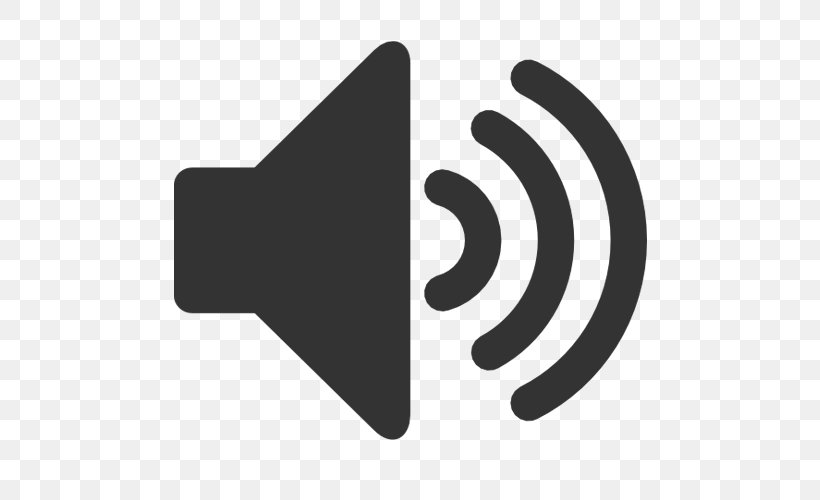 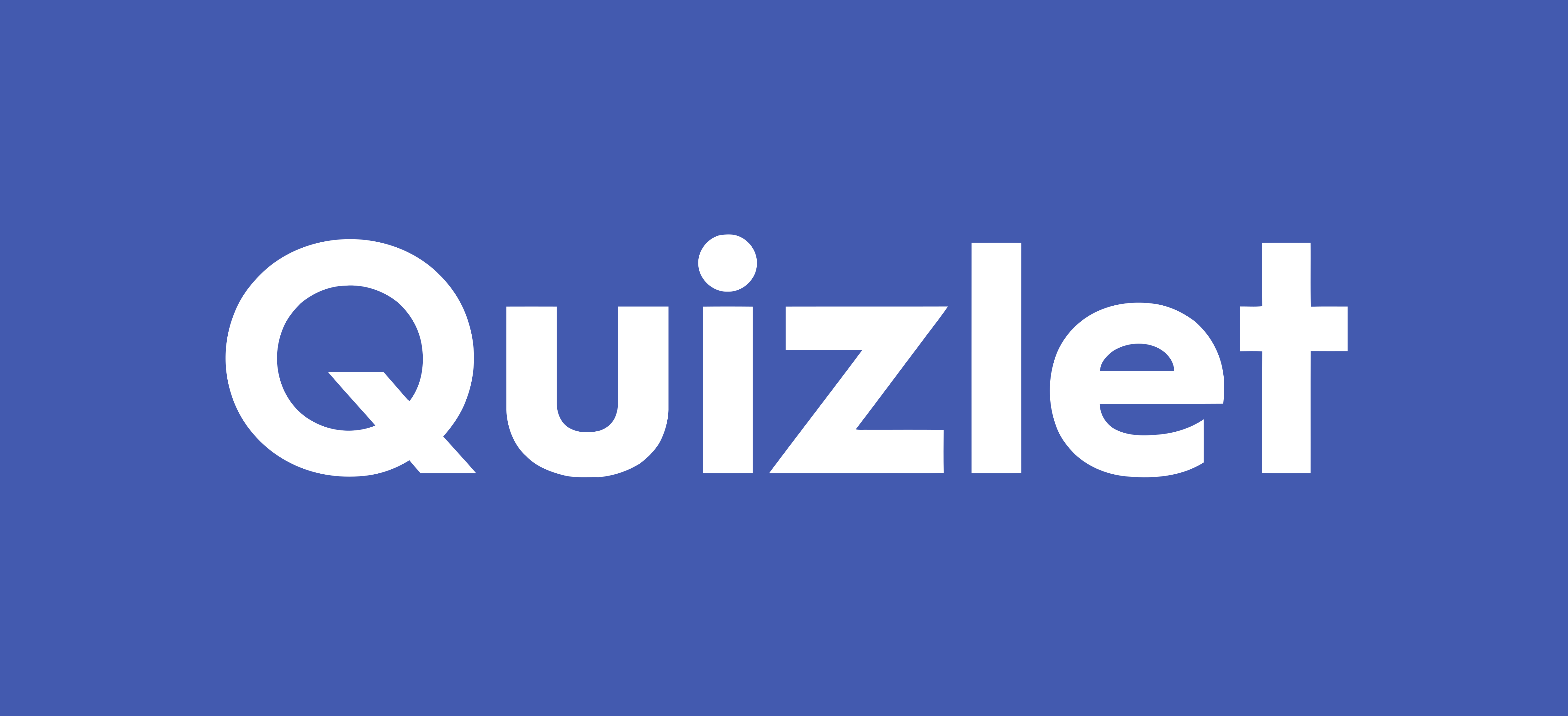 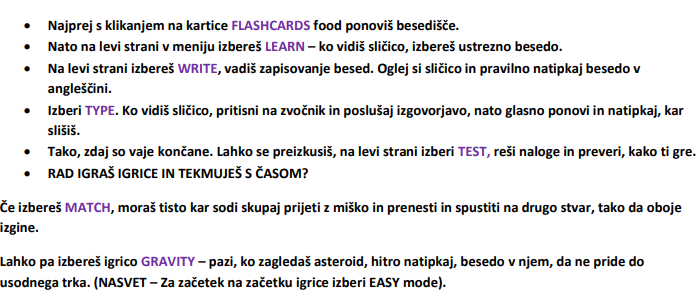 NASLOV SPLETNE STRANI ZA ANGLEŠČINO: http://www.funtasticenglish.splet.arnes.si, zavihek: PETOŠOLCI